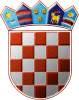 REPUBLIKA HRVATSKASISAČKO-MOSLAVAČKA ŽUPANIJAOPĆINA VELIKA LUDINAOPĆINSKO VIJEĆEKLASA:   612-01/23-01/                                       URBROJ: 2176/19-02-23-Velika Ludina, 01.06.2023.                 Na temelju članka 1. Zakona o financiranju javnih potreba u kulturi („Narodne novine“ broj: 47/90, 27/93 i 38/09) i članka 34. i 35. Statuta Općine Velika Ludina ("Službene novine" Općine Velika Ludina broj: 3/22 i 5/22), Općinsko vijeće Općine Velika Ludina na svojoj 20. sjednici održanoj 01.06.2023. godine, donijelo je                                               P R O G R A M A       javnih potreba u kulturi  I	Sredstva za ostvarivanje I. izmjena i dopuna Programa javnih potreba u kulturi za Općinu Velika Ludina za 2023. godinu osiguravaju se u II. izmjenama i dopunama Proračuna Općine Velika Ludina za 2023. godinu kako slijedi: II	I. izmjene i dopune Program javnih potreba u kulturi sastavni su dio II. izmjena i dopuna Proračuna Općine Velika Ludina za 2023. godinu.III	I. Izmjene i dopune Programa stupaju na snagu osmog dana od dana objave u „Službenim novinama Općine Velika Ludina“.OPĆINSKO VIJEĆE OPĆINE VELIKA LUDINA				                                                          Predsjednik:			                                                             Vjekoslav Kamenščak            Red.br.N A Z I VPLAN 2023.EUROPovećanje/smanjenjeI. IZMJENE I DOPUNE PLANA 2023.EURAGlavni program A13- Program 1001 Glavni program A13- Program 1001 Glavni program A13- Program 1001 1.Knjižnica i čitaonica Velika LudinaA-130101Sredstva za redovnu djelatnost37.392,000,0037.392,002.Kapitalni projektK-1301015.579,000,005.579,00Nabava knjiga                                                                       5.309,000,005.309,00Računalni programi 270,000,00270,00UKUPNO:42.971,000,0042.971,00Program 1015: Program očuvanja kulturne baštine Program 1015: Program očuvanja kulturne baštine Program 1015: Program očuvanja kulturne baštine 1.Sakralni objekti101501Uređenje Crkve - Velika Ludina22.563,090,0022.563,09Uređenje Crkve – Okoli  5.308,917.000,0012.308,91Transfer 0,004.000,004.000,002.KUD „Mijo Stuparić“ Velika Ludina  A-101502                              Očuvanje kulturne baštine -transfer                                                  3.982,000,003.982,003.Promocije knjiga i očuvanje kulturne baštineA-101503Transferi600,000,00600,00UKUPNO 32.454,0011.000,0043.454,00